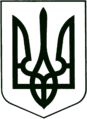 УКРАЇНА
МОГИЛІВ-ПОДІЛЬСЬКА МІСЬКА РАДА
ВІННИЦЬКОЇ ОБЛАСТІ  РІШЕННЯ №789Про внесення змін до бюджету Могилів-Подільської міської територіальної громади Могилів-Подільського району Вінницької області на 2023 рік         Керуючись ст. 26 Закону України «Про місцеве самоврядування в Україні», ст.ст. 72, 78 Бюджетного кодексу України, Законом України «Про Державний бюджет України на 2023 рік», постановою Кабінету Міністрів України від 04.11.2022р. №1239 «Про внесення змін до постанови Кабінету Міністрів України від 11 березня 2022р. №252», рішенням 27 сесії міської  ради 8 скликання від 20.12.2022р. №659 «Про бюджет Могилів-Подільської міської територіальної громади Могилів-Подільського району Вінницької області на 2023 рік», -                                            міська рада ВИРІШИЛА:1. Внести зміни до кошторисних призначень Виконавчого комітету Могилів-Подільської міської ради згідно з додатком 1, що додається.По загальному фонду:Зменшити бюджетні призначення по:КПКВ 0215012 КЕКВ 2282 на суму 41000 грн.Збільшити бюджетні призначення по:КПКВ 0215011 КЕКВ 2282 на суму 41000 грн.2. Внести зміни до кошторисних призначень Могилів-Подільського міського територіального центру соціального обслуговування (надання соціальних послуг) згідно з додатком 1, що додається.По спеціальному фонду:Зменшити бюджетні призначення по:КПКВ 0813104 КЕКВ 3132 на суму 310000 грн.По загальному фонду:Збільшити бюджетні призначення по:КПКВ 0813104 КЕКВ 2210 на суму 310000 грн.3. Внести зміни до кошторисних призначень управління житлово-комунального господарства Могилів-Подільської міської ради згідно з додатком 1, що додається.По загальному фонду:Зменшити бюджетні призначення по:КПКВ 1216030 КЕКВ 2273 на суму 400000 грн.Збільшити бюджетні призначення по:КПКВ 1216030 КЕКВ 2272 на суму 400000 грн.4. Внести зміни до кошторисних призначень управління освіти Могилів-Подільської міської ради згідно з додатком 1, що додається.По загальному фонду.Зменшити бюджетні призначення по:КПКВ 0615031 КЕКВ 2210 на суму 170000 грн.Збільшити бюджетні призначення по:КПКВ 0615031 КЕКВ 2240 на суму 170000 грн.5. Внести зміни до кошторисних призначень управління праці та соціального захисту населення Могилів-Подільської міської ради згідно з додатком 1, що додається.По загальному фонду.Зменшити бюджетні призначення по:КПКВ 0810160 КЕКВ 2210 на суму 5000 грн.Збільшити бюджетні призначення по:КПКВ 0810160 КЕКВ 2800  на суму 5000 грн.6. Передати кошти із спеціального фонду бюджету громади до загального фонду бюджету громади в сумі 310000 грн згідно з додатком 2, що додається.7. Контроль за виконанням даного рішення покласти на першого заступника міського голови Безмещука П.О. та на постійну комісію міської ради з питань фінансів, бюджету, планування соціально-економічного розвитку, інвестицій та міжнародного співробітництва ( Трейбич Е.А.).        Міський голова                                                      Геннадій ГЛУХМАНЮК                           Секретар міської ради                                                                                                    Тетяна БОРИСОВА         Секретар міської ради                                                          Тетяна БОРИСОВАВід 10.08.2023р.34 сесії            8 скликання                                       Додаток 1                                       Додаток 1                                       Додаток 1                                       Додаток 1                                       Додаток 1                                       Додаток 1                                      до рішення 34 сесії                                      до рішення 34 сесії                                      до рішення 34 сесії                                      до рішення 34 сесії                                      до рішення 34 сесії                                      до рішення 34 сесіїміської ради 8 скликанняміської ради 8 скликанняміської ради 8 скликанняміської ради 8 скликанняміської ради 8 скликанняміської ради 8 скликання                            від 10.08.2023 року №789                            від 10.08.2023 року №789                            від 10.08.2023 року №789                            від 10.08.2023 року №789                            від 10.08.2023 року №789                            від 10.08.2023 року №789__РОЗПОДІЛРОЗПОДІЛРОЗПОДІЛРОЗПОДІЛРОЗПОДІЛРОЗПОДІЛРОЗПОДІЛРОЗПОДІЛРОЗПОДІЛРОЗПОДІЛРОЗПОДІЛРОЗПОДІЛРОЗПОДІЛРОЗПОДІЛРОЗПОДІЛРОЗПОДІЛРОЗПОДІЛвидатків місцевого бюджету на 2023 ріквидатків місцевого бюджету на 2023 ріквидатків місцевого бюджету на 2023 ріквидатків місцевого бюджету на 2023 ріквидатків місцевого бюджету на 2023 ріквидатків місцевого бюджету на 2023 ріквидатків місцевого бюджету на 2023 ріквидатків місцевого бюджету на 2023 ріквидатків місцевого бюджету на 2023 ріквидатків місцевого бюджету на 2023 ріквидатків місцевого бюджету на 2023 ріквидатків місцевого бюджету на 2023 ріквидатків місцевого бюджету на 2023 ріквидатків місцевого бюджету на 2023 ріквидатків місцевого бюджету на 2023 ріквидатків місцевого бюджету на 2023 ріквидатків місцевого бюджету на 2023 рік0255800000025580000002558000000255800000(код бюджету)(код бюджету)(код бюджету)(код бюджету)(грн)Код Програмної класифікації видатків та кредитування місцевого бюджетуКод Типової програмної класифікації видатків та кредитування місцевого бюджетуКод Функціональної класифікації видатків та кредитування бюджетуНайменування
головного розпорядника коштів місцевого бюджету/
відповідального виконавця, найменування бюджетної
програми згідно з Типовою програмною класифікацією
видатків та кредитування місцевого бюджетуНайменування
головного розпорядника коштів місцевого бюджету/
відповідального виконавця, найменування бюджетної
програми згідно з Типовою програмною класифікацією
видатків та кредитування місцевого бюджетуЗагальний фондЗагальний фондЗагальний фондЗагальний фондЗагальний фондСпеціальний фондСпеціальний фондСпеціальний фондСпеціальний фондСпеціальний фондСпеціальний фондРазомКод Програмної класифікації видатків та кредитування місцевого бюджетуКод Типової програмної класифікації видатків та кредитування місцевого бюджетуКод Функціональної класифікації видатків та кредитування бюджетуНайменування
головного розпорядника коштів місцевого бюджету/
відповідального виконавця, найменування бюджетної
програми згідно з Типовою програмною класифікацією
видатків та кредитування місцевого бюджетуНайменування
головного розпорядника коштів місцевого бюджету/
відповідального виконавця, найменування бюджетної
програми згідно з Типовою програмною класифікацією
видатків та кредитування місцевого бюджетуусьоговидатки споживанняз нихз нихвидатки
розвиткуусьогоу тому числі бюджет розвиткувидатки споживанняз нихз нихвидатки
розвиткуРазомКод Програмної класифікації видатків та кредитування місцевого бюджетуКод Типової програмної класифікації видатків та кредитування місцевого бюджетуКод Функціональної класифікації видатків та кредитування бюджетуНайменування
головного розпорядника коштів місцевого бюджету/
відповідального виконавця, найменування бюджетної
програми згідно з Типовою програмною класифікацією
видатків та кредитування місцевого бюджетуНайменування
головного розпорядника коштів місцевого бюджету/
відповідального виконавця, найменування бюджетної
програми згідно з Типовою програмною класифікацією
видатків та кредитування місцевого бюджетуусьоговидатки споживанняоплата
працікомунальні послуги та енергоносіївидатки
розвиткуусьогоу тому числі бюджет розвиткувидатки споживанняоплата
працікомунальні послуги та енергоносіївидатки
розвиткуРазом1234456789101112131415160200000Виконавчий комітет Могилів-Подільської міської радиВиконавчий комітет Могилів-Подільської міської ради0,000,000,000,000,000,000,000,000,000,000,000,000210000Виконавчий комітет Могилів-Подільської міської радиВиконавчий комітет Могилів-Подільської міської ради0,000,000,000,000,000,000,000,000,000,000,000,005000ФIЗИЧНА КУЛЬТУРА I СПОРТФIЗИЧНА КУЛЬТУРА I СПОРТ0,000,000,000,000,000,000,000,000,000,000,000,00021501150110810Проведення навчально-тренувальних зборів і змагань з олімпійських видів спортуПроведення навчально-тренувальних зборів і змагань з олімпійських видів спорту41 000,0041 000,000,000,000,000,000,000,000,000,000,0041 000,00021501250120810Проведення навчально-тренувальних зборів і змагань з неолімпійських видів спортуПроведення навчально-тренувальних зборів і змагань з неолімпійських видів спорту-41 000,00-41 000,000,000,000,000,000,000,000,000,000,00-41 000,000600000Управління освіти Могилів-Подільської міської радиУправління освіти Могилів-Подільської міської ради0,000,000,000,000,000,000,000,000,000,000,000,000610000Управління освіти Могилів-Подільської міської радиУправління освіти Могилів-Подільської міської ради0,000,000,000,000,000,000,000,000,000,000,000,005000ФIЗИЧНА КУЛЬТУРА I СПОРТФIЗИЧНА КУЛЬТУРА I СПОРТ0,000,000,000,000,000,000,000,000,000,000,000,00061503150310810Утримання та навчально-тренувальна робота комунальних дитячо-юнацьких спортивних шкілУтримання та навчально-тренувальна робота комунальних дитячо-юнацьких спортивних шкіл0,000,000,000,000,000,000,000,000,000,000,000,000800000Управління праці та соціального захисту населення Могилів-Подільської міської радиУправління праці та соціального захисту населення Могилів-Подільської міської ради310 000,00310 000,000,000,000,00-310 000,00-310 000,000,000,000,00-310 000,000,000810000Управління праці та соціального захисту населення Могилів-Подільської міської радиУправління праці та соціального захисту населення Могилів-Подільської міської ради310 000,00310 000,000,000,000,00-310 000,00-310 000,000,000,000,00-310 000,000,000100ДЕРЖАВНЕ УПРАВЛІННЯДЕРЖАВНЕ УПРАВЛІННЯ0,000,000,000,000,000,000,000,000,000,000,000,00081016001600111Керівництво і управління у відповідній сфері у містах (місті Києві), селищах, селах, територіальних громадахКерівництво і управління у відповідній сфері у містах (місті Києві), селищах, селах, територіальних громадах0,000,000,000,000,000,000,000,000,000,000,000,003000СОЦІАЛЬНИЙ ЗАХИСТ ТА СОЦІАЛЬНЕ ЗАБЕЗПЕЧЕННЯСОЦІАЛЬНИЙ ЗАХИСТ ТА СОЦІАЛЬНЕ ЗАБЕЗПЕЧЕННЯ310 000,00310 000,000,000,000,00-310 000,00-310 000,000,000,000,00-310 000,000,00081310431041020Забезпечення соціальними послугами за місцем проживання громадян, які не здатні до самообслуговування у зв'язку з похилим віком, хворобою, інвалідністюЗабезпечення соціальними послугами за місцем проживання громадян, які не здатні до самообслуговування у зв'язку з похилим віком, хворобою, інвалідністю310 000,00310 000,000,000,000,00-310 000,00-310 000,000,000,000,00-310 000,000,001200000Управління житлово-комунального господарства Могилів-Подільської міської радиУправління житлово-комунального господарства Могилів-Подільської міської ради0,000,000,000,000,000,000,000,000,000,000,000,001210000Управління житлово-комунального господарства Могилів-Подільської міської радиУправління житлово-комунального господарства Могилів-Подільської міської ради0,000,000,000,000,000,000,000,000,000,000,000,006000ЖИТЛОВО-КОМУНАЛЬНЕ ГОСПОДАРСТВОЖИТЛОВО-КОМУНАЛЬНЕ ГОСПОДАРСТВО0,000,000,000,000,000,000,000,000,000,000,000,00121603060300620Організація благоустрою населених пунктівОрганізація благоустрою населених пунктів0,000,000,000,000,000,000,000,000,000,000,000,00XXXУСЬОГОУСЬОГО310 000,00310 000,000,000,000,00-310 000,00-310 000,000,000,000,00-310 000,000,00                              Додаток 2                              Додаток 2                              Додаток 2                              Додаток 2                              Додаток 2                                                  Додаток 1                                                  Додаток 1                            до рішення 34 сесії                            до рішення 34 сесії                            до рішення 34 сесії                            до рішення 34 сесії                            до рішення 34 сесії                                                до рішення 34 сесії                                                до рішення 34 сесії                               міської ради 8 скликання                               міської ради 8 скликання                               міської ради 8 скликання                               міської ради 8 скликання                               міської ради 8 скликання                               від 10.08.2023 року №789                                від 10.08.2023 року №789                                від 10.08.2023 року №789                                від 10.08.2023 року №789                                від 10.08.2023 року №789 ФІНАНСУВАННЯФІНАНСУВАННЯФІНАНСУВАННЯФІНАНСУВАННЯФІНАНСУВАННЯФІНАНСУВАННЯФІНАНСУВАННЯФІНАНСУВАННЯмісцевого бюджету на 2023 рікмісцевого бюджету на 2023 рікмісцевого бюджету на 2023 рікмісцевого бюджету на 2023 рікмісцевого бюджету на 2023 рікмісцевого бюджету на 2023 рікмісцевого бюджету на 2023 рікмісцевого бюджету на 2023 рік02558000000255800000(код бюджету)(код бюджету)(грн)КодНайменування згідно
з Класифікацією фінансування бюджетуНайменування згідно
з Класифікацією фінансування бюджетуУсьогоЗагальний
фондСпеціальний фондСпеціальний фондКодНайменування згідно
з Класифікацією фінансування бюджетуНайменування згідно
з Класифікацією фінансування бюджетуУсьогоЗагальний
фондусьогоу тому числі
бюджет
розвитку1223456Фінансування за типом кредитораФінансування за типом кредитораФінансування за типом кредитораФінансування за типом кредитораФінансування за типом кредитораФінансування за типом кредитораФінансування за типом кредитораФінансування за типом кредитора200000Внутрішнє фінансуванняВнутрішнє фінансування0,00310 000,00-310 000,00-310 000,00203000Інше внутрішнє фінансуванняІнше внутрішнє фінансування0,000,000,000,00203410ОдержаноОдержано437 000,00437 000,000,000,00203420ПоверненоПовернено-437 000,00-437 000,000,000,00208000Фінансування за рахунок зміни залишків коштів бюджетівФінансування за рахунок зміни залишків коштів бюджетів0,00310 000,00-310 000,00310 000,00208400Кошти, що передаються із загального фонду бюджету до бюджету розвитку (спеціального фонду)Кошти, що передаються із загального фонду бюджету до бюджету розвитку (спеціального фонду)0,00310 000,00-310 000,00-310 000,00XЗагальне фінансуванняЗагальне фінансування0,00310 000,00-310 000,00-310 000,00Фінансування за типом боргового зобов’язанняФінансування за типом боргового зобов’язанняФінансування за типом боргового зобов’язанняФінансування за типом боргового зобов’язанняФінансування за типом боргового зобов’язанняФінансування за типом боргового зобов’язанняФінансування за типом боргового зобов’язанняФінансування за типом боргового зобов’язання600000Фінансування за активними операціямиФінансування за активними операціями0,00310 000,00-310 000,00-310 000,00602000Зміни обсягів бюджетних коштівЗміни обсягів бюджетних коштів0,00310 000,00-310 000,00-310 000,00602400Кошти, що передаються із загального фонду бюджету до бюджету розвитку (спеціального фонду)Кошти, що передаються із загального фонду бюджету до бюджету розвитку (спеціального фонду)0,00310 000,00-310 000,00-310 000,00603000Фінансування за рахунок коштів єдиного казначейського рахункуФінансування за рахунок коштів єдиного казначейського рахунку0,000,000,000,00XЗагальне фінансуванняЗагальне фінансування0,00310 000,00-310 000,00-310 000,00